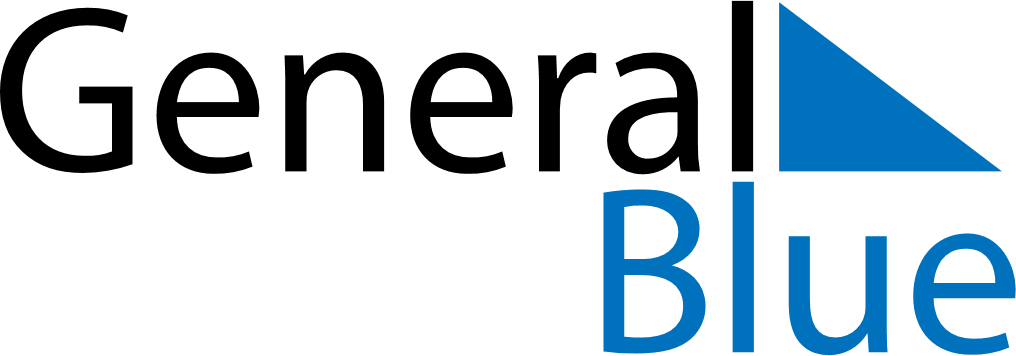 January 2022January 2022January 2022EthiopiaEthiopiaSundayMondayTuesdayWednesdayThursdayFridaySaturday12345678Christmas Day910111213141516171819202122Epiphany232425262728293031